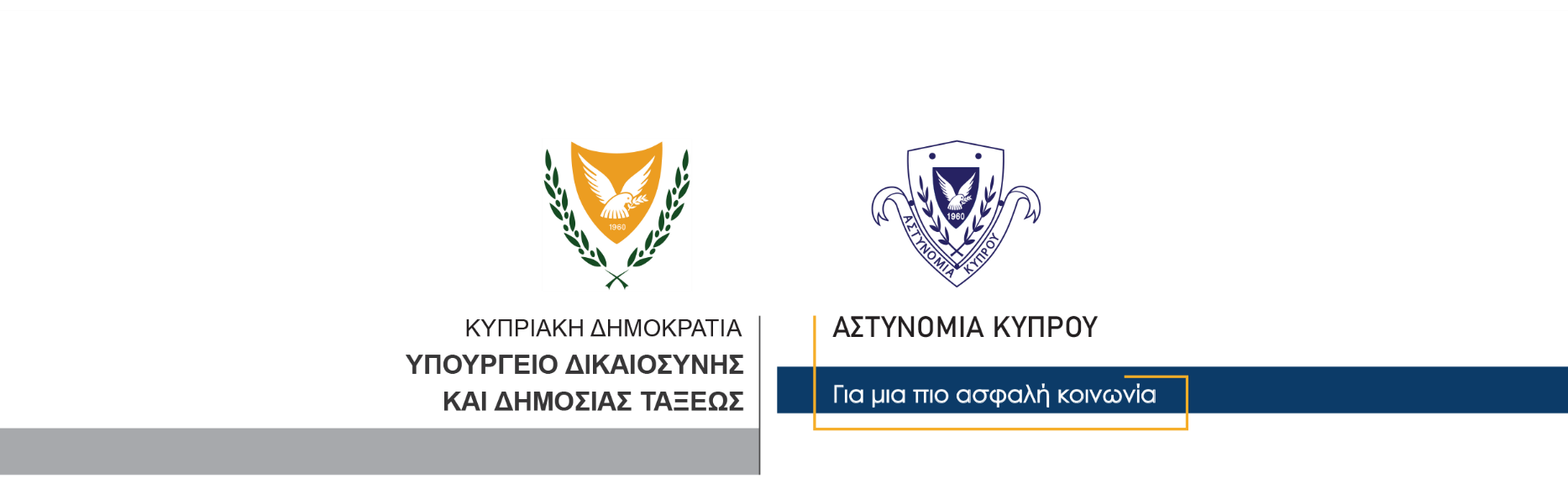 20 Μαΐου, 2021Δελτίο Τύπου 4 – Εργατικό ατύχημα σε υποσταθμό της ΑΗΚ. Τραυματίστηκαν σοβαρά δύο υπάλληλοι 	Εργατικό ατύχημα σημειώθηκε γύρω στις 11 σήμερα το πρωί σε υποσταθμό της ΑΗΚ στη Λευκωσία. 	Συγκεκριμένα, ενώ δύο υπάλληλοι της ΑΗΚ ασχολούνταν με εργασίες στο συγκεκριμένο υποσταθμό, κάτω από συνθήκες που διερευνώνται, αυτοί τραυματίστηκαν. 	Μεταφέρθηκαν άμεσα με ασθενοφόρο στο Γενικό Νοσοκομείο Λευκωσίας όπου νοσηλεύονται σε σοβαρή κατάσταση. Τη διερεύνηση του εργατικού ατυχήματος ανέλαβε το Τμήμα Επιθεωρήσεως Εργασίας. Κλάδος ΕπικοινωνίαςΥποδιεύθυνση Επικοινωνίας Δημοσίων Σχέσεων & Κοινωνικής Ευθύνης